Read Genesis 17:15-27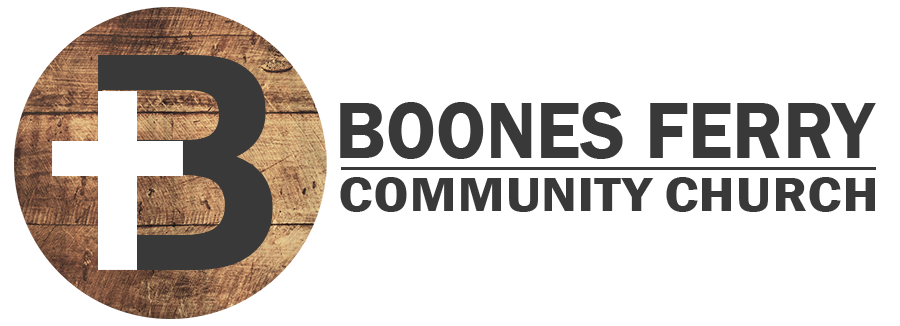 1. How did Sunday's sermon impact you or what did you learn in Word Like Fire? 2. Why do you think God waited until Abraham and Sarah were way beyond childbearing years to fulfill His promise of giving them a son? What does your answer tell you about God's nature? 3. Challenge. Did Abraham believe that God would give him a son? Why do you think Abraham tried to apply God's promise to Ishmael? 4. Read. Gal. 4:22-23. What does it mean to be the son of the promise compared to the son according to the flesh? Why do you think God would differentiate so unmistakably between these two?5. God hears Abraham's request for Ishmael to live before Him and therefore blesses him. Who might you pray for God to bless in your life? 6. Once God makes the His promise crystal clear Abraham immediately obeys and applies the covenant sign of circumcision. In what areas has God made His will clear to you and is still waiting for you to obey more quickly or completely? 7. Youth Question. What blessings have come into your life as a result of your parents’ prayer and love for you? (You might consider asking them what they have prayed about for you). Prayer Focus: Let's pray for our hearts to more deeply accept that all God's promises are designed to be received only by faith. 